Economic Commission for EuropeInland Transport CommitteeWorking Party on the Transport of Dangerous GoodsJoint Meeting of the RID Committee of Experts and theWorking Party on the Transport of Dangerous Goods						17 March 2016Bern, 14–18 March 2016Item 3 of the provisional agendaStandards		Information on work in progress in CEN (revised – 15th March)Annex																	[English only]A. Standards at Stage 2: Submitted for Public EnquiryDispatch 1Dispatch 1Dispatch 1Dispatch 1Dispatch 3Dispatch 3Dispatch 3B. Standards at Stage 3 or 4: Submitted for Formal vote or PublishedDispatch 1Dispatch 1Dispatch 2 Dispatch 2Dispatch 2Dispatch 3Dispatch 3Dispatch 3Dispatch 3Dispatch 3Dispatch 3Dispatch 3Dispatch 3IMPORTANT REMARKS: Two standards were corrected for editorial mistakesDocuments are available in the Dispatch 3:EN 14140:2014/AC:2015 – this version not in the 2015 RID/ADR; needs to be added –EN 14140:2014  has been accepted for RID/ADR referencing in March 2015.  Also, need to exclude over-moulded cylinders.EN 12493:2013+A1:2014/AC:2015 – The 2013 version is in 6.8.2.6.1and 6.8.4 – TT11 without A1:2014 and AC:2015It is proposed to update the references accordinglyIn the category ‘General purpose standard’, CEN and CENELEC informs the Joint meeting of the publication of two revised standards since the spring session of March 2015:  EN 60079-7:2015  Explosive atmospheres - Part 7: Equipment protection by increased safety "e"      No action needed since the reference is undated.EN ISO 9001:2015  Quality management systems - Requirements       Propose to remove the date of this standard in RID/ADR.INF.58prEN 1439prEN 1439LPG equipment and accessories - Procedure for checking transportable refillable LPG cylinders before, during and after fillingLPG equipment and accessories - Procedure for checking transportable refillable LPG cylinders before, during and after fillingWhere to refer in RID/ADR:Replace EN 1439:2008 except 3.5 and Annex GWhere to refer in RID/ADR:Replace EN 1439:2008 except 3.5 and Annex GApplicable sub-sections and paragraphs:P200 Applicable sub-sections and paragraphs:P200 Applicable sub-sections and paragraphs:P200 WI 00286165WI 00286165LPG equipment and accessories - Procedure for checking transportable refillable LPG cylinders before, during and after fillingLPG equipment and accessories - Procedure for checking transportable refillable LPG cylinders before, during and after fillingWhere to refer in RID/ADR:Replace EN 1439:2008 except 3.5 and Annex GWhere to refer in RID/ADR:Replace EN 1439:2008 except 3.5 and Annex GApplicable sub-sections and paragraphs:P200 Applicable sub-sections and paragraphs:P200 Applicable sub-sections and paragraphs:P200 Assessment by CEN Consultant provided.Assessment by CEN Consultant provided.Assessment by CEN Consultant provided.Assessment by CEN Consultant provided.Assessment by CEN Consultant provided.Assessment by CEN Consultant provided.Assessment by CEN Consultant provided.Assessment by CEN Consultant provided.Assessment by CEN Consultant provided.Comments from members of the Joint Meeting:Comments from members of the Joint Meeting:Comments from members of the Joint Meeting:Comments from members of the Joint Meeting:Comments from members of the Joint Meeting:Comments from members of the Joint Meeting:Comments from members of the Joint Meeting:Comments from members of the Joint Meeting:Comments from members of the Joint Meeting:CountryClause No.Clause No.Comment (justification for change) Comment (justification for change) Proposed change Proposed change Comment fromCEN ConsultantComment from WG StandardsDT3.4over-moulded cylinder3.4over-moulded cylinderThe Note 1 to the definition of an over-moulded cylinder states ‘See also ADR definition’ this implies that there is a definition in ADR for an over-moulded cylinder; currently in the 2015 version of ADR/RID there is no such definition. The Note 1 to the definition of an over-moulded cylinder states ‘See also ADR definition’ this implies that there is a definition in ADR for an over-moulded cylinder; currently in the 2015 version of ADR/RID there is no such definition. This note should be removed.   This note should be removed.   Comment accepted. DT3.5 casing3.5 casingThe definition in casing refers to ‘composite cylinder’ however there is no similar definition for a composite cylinder to which that definition refers. There are also criteria in Annex D concerning the rejection criteria for composite cylinders without defining exactly what a composite cylinder is.The definition in casing refers to ‘composite cylinder’ however there is no similar definition for a composite cylinder to which that definition refers. There are also criteria in Annex D concerning the rejection criteria for composite cylinders without defining exactly what a composite cylinder is.Add a definition of a composite cylinderAdd a definition of a composite cylinderComment acceptedDT3.13 periodic inspection 3.13 periodic inspection In the context of this type of equipment (pressure receptacle) the term pressure vessel is not normally used. There are detailed requirements for periodic inspection within ADR/RID which typically refer to the cylinder shell.In the context of this type of equipment (pressure receptacle) the term pressure vessel is not normally used. There are detailed requirements for periodic inspection within ADR/RID which typically refer to the cylinder shell.Replace the term pressure vessel with a more applicable term.Replace the term pressure vessel with a more applicable term.Editorial natureDTNOTE Rejection limits for physical, material and other defects on the cylinder shell are given in Annex A, Annex B, Annex C, Annex D and Annex G.Annex G provides rejection criteria for the over-moulded case not the actual cylinder shell itself.NOTE Rejection limits for physical, material and other defects on the cylinder shell are given in Annex A, Annex B, Annex C, Annex D and Annex G.Annex G provides rejection criteria for the over-moulded case not the actual cylinder shell itself.The note should be modified to make it clear that for over moulded cylinders the rejection criteria is for the over moulded case and not the cylinder shell.  The note should be modified to make it clear that for over moulded cylinders the rejection criteria is for the over moulded case and not the cylinder shell.  EditorialDTCriteria in Table D 2 refers to the ‘protective jacket’ this term is not defined in the standard, however the photographs in the table seem to be of a cylinder with an over-moulded case (protective jacket?) which may have a liner however this is not clear. The terms are used throughout the standard without themselves being defined or part of a definition.Criteria in Table D 2 refers to the ‘protective jacket’ this term is not defined in the standard, however the photographs in the table seem to be of a cylinder with an over-moulded case (protective jacket?) which may have a liner however this is not clear. The terms are used throughout the standard without themselves being defined or part of a definition.Clarify/define the terms for a protective jacket and protected cylinder.Clarify/define the terms for a protective jacket and protected cylinder.WG should consider and clarify the concept of the ‘jacket’DTThere is no guidance given on the corrosive limits of the LPG that can be filled into the cylinders.There is no guidance given on the corrosive limits of the LPG that can be filled into the cylinders.The standard should include a reference to the LPG that is filled into the cylinders being in compliance with the limitations on corrosiveness as specified in ISO 9162:1989.The standard should include a reference to the LPG that is filled into the cylinders being in compliance with the limitations on corrosiveness as specified in ISO 9162:1989.Comment withdrawnCHWe agree with the comments of the CEN consultant inprEN 1439_DT and prEN 1439_DT (Add)We agree with the comments of the CEN consultant inprEN 1439_DT and prEN 1439_DT (Add)OKCH3.4 and Annexes G and H to be excluded (3.4 and Annex G already excluded for the Version EN 1439:2008)3.4 and Annexes G and H to be excluded (3.4 and Annex G already excluded for the Version EN 1439:2008)Noted; exclusions to be confirmed on the final version.CH"D1.1 NOTE 2 RID/ADR requires that these criteria are acceptable to the competent authority" There are no such requirements in RID/ADR."D1.1 NOTE 2 RID/ADR requires that these criteria are acceptable to the competent authority" There are no such requirements in RID/ADR.CEN/TC 286 WG to considerCHConcerning corrosion: ISO 9162:1989 is mentioned in prEN 13952:2015 under 4.3 LPG Quality.Concerning corrosion: ISO 9162:1989 is mentioned in prEN 13952:2015 under 4.3 LPG Quality.It is therefore not necessary to mention it in EN 1439 ( EN 13952 is mentioned as normative reverence and in 6. "Filling conditions"It is therefore not necessary to mention it in EN 1439 ( EN 13952 is mentioned as normative reverence and in 6. "Filling conditions"AgreedUKGeneralGeneralNo objection to this standard being referenced subject to satisfactory resolution of the CEN Consultant’s comments.No objection to this standard being referenced subject to satisfactory resolution of the CEN Consultant’s comments.OKprEN 13952prEN 13952LPG equipment and accessories - Filling procedures for LPG cylindersLPG equipment and accessories - Filling procedures for LPG cylindersWhere to refer in RID/ADR:Not referred at this stageWhere to refer in RID/ADR:Not referred at this stageApplicable sub-sections and paragraphs:Applicable sub-sections and paragraphs:Applicable sub-sections and paragraphs:WI 00286166WI 00286166LPG equipment and accessories - Filling procedures for LPG cylindersLPG equipment and accessories - Filling procedures for LPG cylindersWhere to refer in RID/ADR:Not referred at this stageWhere to refer in RID/ADR:Not referred at this stageApplicable sub-sections and paragraphs:Applicable sub-sections and paragraphs:Applicable sub-sections and paragraphs:Assessment by CEN Consultant providedAssessment by CEN Consultant providedAssessment by CEN Consultant providedAssessment by CEN Consultant providedAssessment by CEN Consultant providedAssessment by CEN Consultant providedAssessment by CEN Consultant providedAssessment by CEN Consultant providedAssessment by CEN Consultant providedComments from members of the Joint Meeting:Comments from members of the Joint Meeting:Comments from members of the Joint Meeting:Comments from members of the Joint Meeting:Comments from members of the Joint Meeting:Comments from members of the Joint Meeting:Comments from members of the Joint Meeting:Comments from members of the Joint Meeting:Comments from members of the Joint Meeting:CountryClause No.Clause No.Comment (justification for change) Comment (justification for change) Proposed change Proposed change Comment fromCEN ConsultantComment from WG StandardsDTScopeScopeThe scope does not include Over moulded cylinders – where are the filling procedures for these cylinders?The scope does not include Over moulded cylinders – where are the filling procedures for these cylinders?EditorialDTReferencesReferencesThe reference for EN1439:2008 is datedThe reference for EN1439:2008 is datedEditorialCHNo commentNo commentUKGeneralGeneralThe existing version of this standard has not been referenced in RID/ADR and this new version also adds insufficient value to merit inclusion in the regulations.The existing version of this standard has not been referenced in RID/ADR and this new version also adds insufficient value to merit inclusion in the regulations.Do not reference.  The TC should consider amalgamating this standard with EN 1439.Do not reference.  The TC should consider amalgamating this standard with EN 1439.Suggest to refer this standard in the future EN 1439 – No direct reference in RIDADRNLConcerns as to the  suitability for reference in RID/ADR – EN 1439:2008 concerning the tightness is already referencedConcerns as to the  suitability for reference in RID/ADR – EN 1439:2008 concerning the tightness is already referencedSee UK commentprEN ISO 21028-1prEN ISO 21028-1Cryogenic vessels - Toughness requirements for materials at cryogenic temperature - Part 1: Temperatures below -80 degrees C (ISO/DIS 21028-1:2015)Cryogenic vessels - Toughness requirements for materials at cryogenic temperature - Part 1: Temperatures below -80 degrees C (ISO/DIS 21028-1:2015)Where to refer in RID/ADR:Replace EN 1252-1:1998Where to refer in RID/ADR:Replace EN 1252-1:1998Applicable sub-sections and paragraphs:6.8.5.4Applicable sub-sections and paragraphs:6.8.5.4Applicable sub-sections and paragraphs:6.8.5.4WI 00268059WI 00268059Cryogenic vessels - Toughness requirements for materials at cryogenic temperature - Part 1: Temperatures below -80 degrees C (ISO/DIS 21028-1:2015)Cryogenic vessels - Toughness requirements for materials at cryogenic temperature - Part 1: Temperatures below -80 degrees C (ISO/DIS 21028-1:2015)Where to refer in RID/ADR:Replace EN 1252-1:1998Where to refer in RID/ADR:Replace EN 1252-1:1998Applicable sub-sections and paragraphs:6.8.5.4Applicable sub-sections and paragraphs:6.8.5.4Applicable sub-sections and paragraphs:6.8.5.4Assessment by CEN Consultant provided.Assessment by CEN Consultant provided.Assessment by CEN Consultant provided.Assessment by CEN Consultant provided.Assessment by CEN Consultant provided.Assessment by CEN Consultant provided.Assessment by CEN Consultant provided.Assessment by CEN Consultant provided.Assessment by CEN Consultant provided.Comments from members of the Joint Meeting:Comments from members of the Joint Meeting:Comments from members of the Joint Meeting:Comments from members of the Joint Meeting:Comments from members of the Joint Meeting:Comments from members of the Joint Meeting:Comments from members of the Joint Meeting:Comments from members of the Joint Meeting:Comments from members of the Joint Meeting:CountryClause No.Clause No.Comment (justification for change) Comment (justification for change) Proposed change Proposed change Comment fromCEN ConsultantComment from WG StandardsDTNo commentNo commentCHNo commentNo commentUKThese two standards will replace EN 1252-1 and EN 1252-2 both of which are normative references in the cryogenic tank design standards EN 13530 and EN 14398.  These material property standards are invaluable to designers of cryogenic equipment and therefore, their role is as normative references in the tank design standards.These two standards will replace EN 1252-1 and EN 1252-2 both of which are normative references in the cryogenic tank design standards EN 13530 and EN 14398.  These material property standards are invaluable to designers of cryogenic equipment and therefore, their role is as normative references in the tank design standards. There is no need to reference these standards in RID/ADR; they support the cryogenic tank and pump design and construction standards There is no need to reference these standards in RID/ADR; they support the cryogenic tank and pump design and construction standardsComment withdrawn. Replace the EN 1252-1:1998prEN ISO 21028-2 prEN ISO 21028-2 Cryogenic vessels - Toughness requirements for materials at cryogenic temperature - Part 2: Temperatures between -80 degrees C and -20 degrees C (ISO/DIS 21028-2:2014)Cryogenic vessels - Toughness requirements for materials at cryogenic temperature - Part 2: Temperatures between -80 degrees C and -20 degrees C (ISO/DIS 21028-2:2014)Where to refer in RID/ADR:Replace EN 1252-2:2001Where to refer in RID/ADR:Replace EN 1252-2:2001Applicable sub-sections and paragraphs:6.8.5.4Applicable sub-sections and paragraphs:6.8.5.4Applicable sub-sections and paragraphs:6.8.5.4WI 00268063WI 00268063Cryogenic vessels - Toughness requirements for materials at cryogenic temperature - Part 2: Temperatures between -80 degrees C and -20 degrees C (ISO/DIS 21028-2:2014)Cryogenic vessels - Toughness requirements for materials at cryogenic temperature - Part 2: Temperatures between -80 degrees C and -20 degrees C (ISO/DIS 21028-2:2014)Where to refer in RID/ADR:Replace EN 1252-2:2001Where to refer in RID/ADR:Replace EN 1252-2:2001Applicable sub-sections and paragraphs:6.8.5.4Applicable sub-sections and paragraphs:6.8.5.4Applicable sub-sections and paragraphs:6.8.5.4Assessment by CEN Consultant providedAssessment by CEN Consultant providedAssessment by CEN Consultant providedAssessment by CEN Consultant providedAssessment by CEN Consultant providedAssessment by CEN Consultant providedAssessment by CEN Consultant providedAssessment by CEN Consultant providedAssessment by CEN Consultant providedComments from members of the Joint Meeting:Comments from members of the Joint Meeting:Comments from members of the Joint Meeting:Comments from members of the Joint Meeting:Comments from members of the Joint Meeting:Comments from members of the Joint Meeting:Comments from members of the Joint Meeting:Comments from members of the Joint Meeting:Comments from members of the Joint Meeting:CountryClause No.Clause No.Comment (justification for change) Comment (justification for change) Proposed change Proposed change Comment fromCEN ConsultantComment from WG StandardsDT4.3 (Table 3)4.3 (Table 3)4.3Minimum TR values are given in Table 3….However the legend for Table 3. Table 3 — Minimum Ts values4.3Minimum TR values are given in Table 3….However the legend for Table 3. Table 3 — Minimum Ts valuesThe legend for Table 3 should be corrected to TR.The legend for Table 3 should be corrected to TR.EditorialDT4.3 (Table 6)4.3 (Table 6)There are a number of instances in the Construction detail column typically for Part A or Part B where there is a thickness given i.e.e1 or e2, which are different to the Part A or Part B in the Reference thickness column. For example the third example for a Branches and nozzles.Construction detail Part A  ~ e3  Reference thickness Part A  ~ e2. There are a number of instances in the Construction detail column typically for Part A or Part B where there is a thickness given i.e.e1 or e2, which are different to the Part A or Part B in the Reference thickness column. For example the third example for a Branches and nozzles.Construction detail Part A  ~ e3  Reference thickness Part A  ~ e2. The Parts A or B and associated material thickness’s should be reviewed for those in the Construction detail column and the Reference thickness column to ensure that they are aligned.The Parts A or B and associated material thickness’s should be reviewed for those in the Construction detail column and the Reference thickness column to ensure that they are aligned.EditorialUKThese two standards will replace EN 1252-1 and EN 1252-2 both of which are normative references in the cryogenic tank design standards EN 13530 and EN 14398.  These material property standards are invaluable to designers of cryogenic equipment and therefore, their role is as normative references in the tank design standards.These two standards will replace EN 1252-1 and EN 1252-2 both of which are normative references in the cryogenic tank design standards EN 13530 and EN 14398.  These material property standards are invaluable to designers of cryogenic equipment and therefore, their role is as normative references in the tank design standards. There is no need to reference these standards in RID/ADR; they support the cryogenic tank and pump design and construction standards There is no need to reference these standards in RID/ADR; they support the cryogenic tank and pump design and construction standardsComment withdrawn. Replace the EN 1252-2:2001CHNo commentNo commentprEN 13110_2012prA1 prEN 13110_2012prA1 LPG equipment and accessories - Transportable refillable welded aluminium cylinders for liquefied petroleum gas (LPG) - Design and constructionLPG equipment and accessories - Transportable refillable welded aluminium cylinders for liquefied petroleum gas (LPG) - Design and constructionWhere to refer in RID/ADR:6.2.4.1 Where to refer in RID/ADR:6.2.4.1 Applicable sub-sections and paragraphs: (6.2.3.1 & 6.2.3.4)Applicable sub-sections and paragraphs: (6.2.3.1 & 6.2.3.4)Applicable sub-sections and paragraphs: (6.2.3.1 & 6.2.3.4)WI 286172WI 286172LPG equipment and accessories - Transportable refillable welded aluminium cylinders for liquefied petroleum gas (LPG) - Design and constructionLPG equipment and accessories - Transportable refillable welded aluminium cylinders for liquefied petroleum gas (LPG) - Design and constructionWhere to refer in RID/ADR:6.2.4.1 Where to refer in RID/ADR:6.2.4.1 Applicable sub-sections and paragraphs: (6.2.3.1 & 6.2.3.4)Applicable sub-sections and paragraphs: (6.2.3.1 & 6.2.3.4)Applicable sub-sections and paragraphs: (6.2.3.1 & 6.2.3.4)Assessment by CEN Consultant pending Assessment by CEN Consultant pending Assessment by CEN Consultant pending Assessment by CEN Consultant pending Assessment by CEN Consultant pending Assessment by CEN Consultant pending Assessment by CEN Consultant pending Assessment by CEN Consultant pending Assessment by CEN Consultant pending Comments from members of the Joint Meeting:Comments from members of the Joint Meeting:Comments from members of the Joint Meeting:Comments from members of the Joint Meeting:Comments from members of the Joint Meeting:Comments from members of the Joint Meeting:Comments from members of the Joint Meeting:Comments from members of the Joint Meeting:Comments from members of the Joint Meeting:CountryClause No.Clause No.Comment (justification for change) Comment (justification for change) Proposed change Proposed change Comment fromCEN ConsultantComment from WG StandardsDT3.1.13.1.1Define LPG as per the definition in ADR/RIDlow pressure liquefied gas composed of one or more light hydrocarbons which are assigned to UN 1011,UN 1075, UN 1965, UN 1969 or UN 1978 only and which consists mainly of propane, propene, butane, butane isomers, butene with traces of other hydrocarbon gasesDefine LPG as per the definition in ADR/RIDlow pressure liquefied gas composed of one or more light hydrocarbons which are assigned to UN 1011,UN 1075, UN 1965, UN 1969 or UN 1978 only and which consists mainly of propane, propene, butane, butane isomers, butene with traces of other hydrocarbon gasesEditorialDT5.5 Minimum wall thickness5.5 Minimum wall thicknessThe formula given 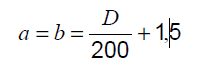 Will for certain diameters of cylinders return a thinner wall thickness than is required by 6.2.5.4.3 of ADR/RID i.e.cylinders between 50 and 100 mm diameter or over 150mm but below 300 mm diameter .The formula given Will for certain diameters of cylinders return a thinner wall thickness than is required by 6.2.5.4.3 of ADR/RID i.e.cylinders between 50 and 100 mm diameter or over 150mm but below 300 mm diameter .Comment WithdrawnDTGraph 2 and 3Graph 2 and 3The vertical axis has it is unclear as to what the 1 in a circle indicates does this factor only apply to torispherical ends?.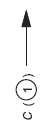 The vertical axis has it is unclear as to what the 1 in a circle indicates does this factor only apply to torispherical ends?.EditorialDTTable 3Table 3Type test Specified in sub-clause (Column 4)8.2 b)  There is no sub clause in the standard.Type test Specified in sub-clause (Column 4)8.2 b)  There is no sub clause in the standard.EditorialDTTable 3Table 3Visual  Production Test.The requirement for 9.1.2 is not clear.Is the visual examination required?Visual  Production Test.The requirement for 9.1.2 is not clear.Is the visual examination required?EditorialUKThe CEN Consultant's comments should be addressed in this amendment except the minimum wall thickness formula which is already accepted in ADR/RID welded aluminium cylinder standards.  6.2.5.4 should be amended to adopt this more rational approachThe CEN Consultant's comments should be addressed in this amendment except the minimum wall thickness formula which is already accepted in ADR/RID welded aluminium cylinder standards.  6.2.5.4 should be amended to adopt this more rational approachThe CEN consultant comment should be considered excluding the wall thickness formula.CHNot to be referenced in P200, in 6.2.4.1 onlyNot to be referenced in P200, in 6.2.4.1 onlyAgreedCH7.7.2.37.7.2.3"there is no fragmentation of the cylinder" (first dash) and "the cylinder shall remain in one piece" (new dash) have the same meaning"there is no fragmentation of the cylinder" (first dash) and "the cylinder shall remain in one piece" (new dash) have the same meaninguse only one of these possibilitiesuse only one of these possibilitiesTC 286 WG to consider CH7.7.2.37.7.2.3the third dash shall not be deletedthe third dash shall not be deletedad the recommended new dash without deleting the old onead the recommended new dash without deleting the old oneTC 286 WG to considerprEN ISO 10156 (Rev) prEN ISO 10156 (Rev) Gases and gas mixtures - Determination of fire potential and oxidizing ability for the selection of cylinder valve outletsGases and gas mixtures - Determination of fire potential and oxidizing ability for the selection of cylinder valve outletsWhere to refer in RID/ADR:Replace vear 20102.2.2.1.5 Where to refer in RID/ADR:Replace vear 20102.2.2.1.5 Applicable sub-sections and paragraphs:2.2.2.1.5Applicable sub-sections and paragraphs:2.2.2.1.5Applicable sub-sections and paragraphs:2.2.2.1.5WI 00023189WI 00023189Gases and gas mixtures - Determination of fire potential and oxidizing ability for the selection of cylinder valve outletsGases and gas mixtures - Determination of fire potential and oxidizing ability for the selection of cylinder valve outletsWhere to refer in RID/ADR:Replace vear 20102.2.2.1.5 Where to refer in RID/ADR:Replace vear 20102.2.2.1.5 Applicable sub-sections and paragraphs:2.2.2.1.5Applicable sub-sections and paragraphs:2.2.2.1.5Applicable sub-sections and paragraphs:2.2.2.1.5Assessment by CEN Consultant pending Assessment by CEN Consultant pending Assessment by CEN Consultant pending Assessment by CEN Consultant pending Assessment by CEN Consultant pending Assessment by CEN Consultant pending Assessment by CEN Consultant pending Assessment by CEN Consultant pending Assessment by CEN Consultant pending Comments from members of the Joint Meeting:Comments from members of the Joint Meeting:Comments from members of the Joint Meeting:Comments from members of the Joint Meeting:Comments from members of the Joint Meeting:Comments from members of the Joint Meeting:Comments from members of the Joint Meeting:Comments from members of the Joint Meeting:Comments from members of the Joint Meeting:CountryClause No.Clause No.Comment (justification for change) Comment (justification for change) Proposed change Proposed change Comment fromCEN ConsultantComment from WG StandardsD-          ISO 10156, agreed to be referenced in RID/ADR, replacing the current standard in 2.2.2.1.5 (twice, flammable and oxidizing gases)-          ISO 10156, agreed to be referenced in RID/ADR, replacing the current standard in 2.2.2.1.5 (twice, flammable and oxidizing gases)To provide the comments to the WG; decision for reference to be referred in the UN Sub-committee of experts on TDGDT2.1 Terms and definitions2.1 Terms and definitions‘atmospheric pressure’ is used throughout the standard it may be advantageous to define it.Annex A uses the term standard pressure.‘atmospheric conditions’ is used throughout the standard it may be advantageous to define it.‘atmospheric pressure’ is used throughout the standard it may be advantageous to define it.Annex A uses the term standard pressure.‘atmospheric conditions’ is used throughout the standard it may be advantageous to define it.Editorial commentDT3.1 General3.1 GeneralThe non-flammable mixtures defined by UN number shall overrule any classification done by calculation.Clarify this sentence, if a mixture contains only  non flammable components then it will be non flammable, no need to do a calculation. However if there is a flammable component(s) then it has to be calculated and the outcome decides whether the mixture is flammable or not and then the correct NOS entry is chosenThe non-flammable mixtures defined by UN number shall overrule any classification done by calculation.Clarify this sentence, if a mixture contains only  non flammable components then it will be non flammable, no need to do a calculation. However if there is a flammable component(s) then it has to be calculated and the outcome decides whether the mixture is flammable or not and then the correct NOS entry is chosenEditorial commentDT3.2.53.2.5….almost 0,1 % by volume forFL < 10 % and 0,2 % by volume for FL 10 %.Is the operator missing between the second FL and 10 %? Or is this absolute?.….almost 0,1 % by volume forFL < 10 % and 0,2 % by volume for FL 10 %.Is the operator missing between the second FL and 10 %? Or is this absolute?.Editorial commentDTFigure b)Figure b)There is no piping connection between the three way valve and the container 10There is no piping connection between the three way valve and the container 10Editorial commentDTExample 2Example 2Is there a result missing?  Only three shown, with four above.Is there a result missing?  Only three shown, with four above.Editorial commentUKThis standard is referenced in Part 2 of RID/ADR only which is the responsibility of the UNSCE-TDG.  It should be referred to the Sub Committee when published.This standard is referenced in Part 2 of RID/ADR only which is the responsibility of the UNSCE-TDG.  It should be referred to the Sub Committee when published.AgreedprEN ISO 24431 rev prEN ISO 24431 rev Gas cylinders - Cylinders for compressed and liquefied gases (excluding acetylene) - Inspection at time of filling (ISO/DIS 24431:2015)Gas cylinders - Cylinders for compressed and liquefied gases (excluding acetylene) - Inspection at time of filling (ISO/DIS 24431:2015)Where to refer in RID/ADR:Not referenced yetWhere to refer in RID/ADR:Not referenced yetApplicable sub-sections and paragraphs:Applicable sub-sections and paragraphs:Applicable sub-sections and paragraphs:WI 00023178WI 00023178Gas cylinders - Cylinders for compressed and liquefied gases (excluding acetylene) - Inspection at time of filling (ISO/DIS 24431:2015)Gas cylinders - Cylinders for compressed and liquefied gases (excluding acetylene) - Inspection at time of filling (ISO/DIS 24431:2015)Where to refer in RID/ADR:Not referenced yetWhere to refer in RID/ADR:Not referenced yetApplicable sub-sections and paragraphs:Applicable sub-sections and paragraphs:Applicable sub-sections and paragraphs:Assessment by CEN Consultant pendingAssessment by CEN Consultant pendingAssessment by CEN Consultant pendingAssessment by CEN Consultant pendingAssessment by CEN Consultant pendingAssessment by CEN Consultant pendingAssessment by CEN Consultant pendingAssessment by CEN Consultant pendingAssessment by CEN Consultant pendingComments from members of the Joint Meeting:Comments from members of the Joint Meeting:Comments from members of the Joint Meeting:Comments from members of the Joint Meeting:Comments from members of the Joint Meeting:Comments from members of the Joint Meeting:Comments from members of the Joint Meeting:Comments from members of the Joint Meeting:Comments from members of the Joint Meeting:CountryClause No.Clause No.Comment (justification for change) Comment (justification for change) Proposed change Proposed change Comment fromCEN ConsultantComment from WG StandardsUKThis standard should replace EN 1919 and EN 1920 in P200.  No conflict with RID/ADR detected.This standard should replace EN 1919 and EN 1920 in P200.  No conflict with RID/ADR detected.This standard should replace EN 1919 and EN 1920 in P 200. DTNo CommentNo CommentFprEN ISO/FDIS 24490FprEN ISO/FDIS 24490Cryogenic vessels - Pumps for cryogenic service (ISO/FDIS 24490:2015)Cryogenic vessels - Pumps for cryogenic service (ISO/FDIS 24490:2015)Cryogenic vessels - Pumps for cryogenic service (ISO/FDIS 24490:2015)Where to refer in RID/ADRReplace EN 13275:2000Where to refer in RID/ADRReplace EN 13275:2000Applicable sub-sections and paragraphs:Applicable sub-sections and paragraphs:Applicable sub-sections and paragraphs:WI 00268062WI 00268062Cryogenic vessels - Pumps for cryogenic service (ISO/FDIS 24490:2015)Cryogenic vessels - Pumps for cryogenic service (ISO/FDIS 24490:2015)Cryogenic vessels - Pumps for cryogenic service (ISO/FDIS 24490:2015)Where to refer in RID/ADRReplace EN 13275:2000Where to refer in RID/ADRReplace EN 13275:2000Applicable sub-sections and paragraphs:Applicable sub-sections and paragraphs:Applicable sub-sections and paragraphs:Positive assessment by CEN Consultant provided.Positive assessment by CEN Consultant provided.Positive assessment by CEN Consultant provided.Positive assessment by CEN Consultant provided.Positive assessment by CEN Consultant provided.Positive assessment by CEN Consultant provided.Positive assessment by CEN Consultant provided.Positive assessment by CEN Consultant provided.Positive assessment by CEN Consultant provided.Positive assessment by CEN Consultant provided.Enquiry draft discussed by STD’s WG Enquiry draft discussed by STD’s WG Enquiry draft discussed by STD’s WG Enquiry draft discussed by STD’s WG Enquiry draft discussed by STD’s WG Enquiry draft discussed by STD’s WG Enquiry draft discussed by STD’s WG Enquiry draft discussed by STD’s WG Enquiry draft discussed by STD’s WG Enquiry draft discussed by STD’s WG Comments from members of the Joint Meeting:Comments from members of the Joint Meeting:Comments from members of the Joint Meeting:Comments from members of the Joint Meeting:Comments from members of the Joint Meeting:Comments from members of the Joint Meeting:Comments from members of the Joint Meeting:Comments from members of the Joint Meeting:Comments from members of the Joint Meeting:Comments from members of the Joint Meeting:CountryClause No.Clause No.Comment (justification for change) Comment (justification for change) Comment (justification for change) Proposed change Proposed change Comment from CEN ConsultantComment from WG StandardsCHNo commentNo commentNo commentUKNo objection to this standard being referencedNo objection to this standard being referencedNo objection to this standard being referencedNLConcerns as to the suitability for reference in RID/ADR. Currently for tanks only closures (equipment) directly to the shell have been referenced. The motor driving the pump (page 6) – this addresses only oxygen, flammable substances e.g. LNG is not considered.Concerns as to the suitability for reference in RID/ADR. Currently for tanks only closures (equipment) directly to the shell have been referenced. The motor driving the pump (page 6) – this addresses only oxygen, flammable substances e.g. LNG is not considered.Concerns as to the suitability for reference in RID/ADR. Currently for tanks only closures (equipment) directly to the shell have been referenced. The motor driving the pump (page 6) – this addresses only oxygen, flammable substances e.g. LNG is not considered.DTNo commentNo commentNo commentDecision of the STD’s WG:Decision of the STD’s WG:Decision of the STD’s WG:AcceptedRefusedPostponedCommentsOnly general requirements on service equipment in RIDADR – not regulatedCommentsOnly general requirements on service equipment in RIDADR – not regulatedNo transition regulation required. No transition regulation required. No transition regulation required. No transition regulation required. FprEN A1 on EN 14025:2013FprEN A1 on EN 14025:2013Tanks for the transport of dangerous goods - Metallic pressure tanks - Design and constructionTanks for the transport of dangerous goods - Metallic pressure tanks - Design and constructionTanks for the transport of dangerous goods - Metallic pressure tanks - Design and constructionWhere to refer in RID/ADRSee EN 14025Where to refer in RID/ADRSee EN 14025Applicable sub-sections and paragraphs:Applicable sub-sections and paragraphs:Applicable sub-sections and paragraphs:WI 00296082WI 00296082Tanks for the transport of dangerous goods - Metallic pressure tanks - Design and constructionTanks for the transport of dangerous goods - Metallic pressure tanks - Design and constructionTanks for the transport of dangerous goods - Metallic pressure tanks - Design and constructionWhere to refer in RID/ADRSee EN 14025Where to refer in RID/ADRSee EN 14025Applicable sub-sections and paragraphs:Applicable sub-sections and paragraphs:Applicable sub-sections and paragraphs:Positive assessment by CEN Consultant provided.Positive assessment by CEN Consultant provided.Positive assessment by CEN Consultant provided.Positive assessment by CEN Consultant provided.Positive assessment by CEN Consultant provided.Positive assessment by CEN Consultant provided.Positive assessment by CEN Consultant provided.Positive assessment by CEN Consultant provided.Positive assessment by CEN Consultant provided.Positive assessment by CEN Consultant provided.Enquiry draft not discussed by STD’s WGEnquiry draft not discussed by STD’s WGEnquiry draft not discussed by STD’s WGEnquiry draft not discussed by STD’s WGEnquiry draft not discussed by STD’s WGEnquiry draft not discussed by STD’s WGEnquiry draft not discussed by STD’s WGEnquiry draft not discussed by STD’s WGEnquiry draft not discussed by STD’s WGEnquiry draft not discussed by STD’s WGComments from members of the Joint MeetingComments from members of the Joint MeetingComments from members of the Joint MeetingComments from members of the Joint MeetingComments from members of the Joint MeetingComments from members of the Joint MeetingComments from members of the Joint MeetingComments from members of the Joint MeetingComments from members of the Joint MeetingComments from members of the Joint MeetingCountryClause No.Clause No.Comment (justification for change) Comment (justification for change) Comment (justification for change) Proposed change Proposed change Comment from CEN ConsultantComment from WG StandardsDT6.3.3.5.1General Equation (5)6.3.3.5.1General Equation (5)With the removal of the non-numbered equation b) there will be a superfluous ‘where’ in the existing standard.With the removal of the non-numbered equation b) there will be a superfluous ‘where’ in the existing standard.With the removal of the non-numbered equation b) there will be a superfluous ‘where’ in the existing standard.Remove first ‘where’ in addition to the non-numbered equation.Remove first ‘where’ in addition to the non-numbered equation.Editorial commentDTModification to the BibliographyModification to the BibliographyThere is already an [8] in the bibliography of the existing standard.There is already an [8] in the bibliography of the existing standard.There is already an [8] in the bibliography of the existing standard.Add "[9] EN 14460, Explosion resistant equipment" and update the following items.Add "[9] EN 14460, Explosion resistant equipment" and update the following items.Editorial commentDHeadline (Annex B) TechHeadline (Annex B) TechIn 5.1 “General” of the standard there is the option to choose the explosion pressure shock resistant design of tanks according to the new Annex B. Insofar Annex B should be normative and not informative. In 5.1 “General” of the standard there is the option to choose the explosion pressure shock resistant design of tanks according to the new Annex B. Insofar Annex B should be normative and not informative. In 5.1 “General” of the standard there is the option to choose the explosion pressure shock resistant design of tanks according to the new Annex B. Insofar Annex B should be normative and not informative. Amend Annex B from “informative” in “normative”Amend Annex B from “informative” in “normative”Keep informative CHWe do not agree that annex B should be normative as it only contains recommendations (e.g. it is considered)We do not agree that annex B should be normative as it only contains recommendations (e.g. it is considered)We do not agree that annex B should be normative as it only contains recommendations (e.g. it is considered)Keep informative UKNo objection to this amendment being referencedNo objection to this amendment being referencedNo objection to this amendment being referencedUIPAnnex B3Annex B3"... the calculation pressure shall be 8,7 bar / 1,5 as a load case in operating conditions and only for the cylindrical part of the tank. Partitions can be ...""... the calculation pressure shall be 8,7 bar / 1,5 as a load case in operating conditions and only for the cylindrical part of the tank. Partitions can be ...""... the calculation pressure shall be 8,7 bar / 1,5 as a load case in operating conditions and only for the cylindrical part of the tank. Partitions can be ..."To be consideredDecision of the STD’s WG:Decision of the STD’s WG:Decision of the STD’s WG:AcceptedRefusedPostponedAdditional commentsProposal to exclude the  Annex B at this stage Additional commentsProposal to exclude the  Annex B at this stage Additional commentsProposal to exclude the  Annex B at this stage Additional commentsProposal to exclude the  Annex B at this stage Additional commentsProposal to exclude the  Annex B at this stage No transition regulation required.FprEN ISO 10286FprEN ISO 10286Gas cylinders - Terminology (ISO 10286:2015)Gas cylinders - Terminology (ISO 10286:2015)Gas cylinders - Terminology (ISO 10286:2015)Where to refer in ADR:?Where to refer in ADR:?Applicable sub-sections and paragraphs:Applicable sub-sections and paragraphs:Applicable sub-sections and paragraphs:WI 00023153WI 00023153Gas cylinders - Terminology (ISO 10286:2015)Gas cylinders - Terminology (ISO 10286:2015)Gas cylinders - Terminology (ISO 10286:2015)Where to refer in ADR:?Where to refer in ADR:?Applicable sub-sections and paragraphs:Applicable sub-sections and paragraphs:Applicable sub-sections and paragraphs:No assessment by CEN Consultant provided.No assessment by CEN Consultant provided.No assessment by CEN Consultant provided.No assessment by CEN Consultant provided.No assessment by CEN Consultant provided.No assessment by CEN Consultant provided.No assessment by CEN Consultant provided.No assessment by CEN Consultant provided.No assessment by CEN Consultant provided.No assessment by CEN Consultant provided.Comments from members of the Joint Meeting:Comments from members of the Joint Meeting:Comments from members of the Joint Meeting:Comments from members of the Joint Meeting:Comments from members of the Joint Meeting:Comments from members of the Joint Meeting:Comments from members of the Joint Meeting:Comments from members of the Joint Meeting:Comments from members of the Joint Meeting:Comments from members of the Joint Meeting:CountryClause No.Clause No.Comment (justification for change) Comment (justification for change) Comment (justification for change) Proposed change Proposed change Comment from CEN ConsultantComment from WG StandardsCHNo commentNo commentNo commentUKGeneralGeneralTerminology standards should not be referenced in RID/ADR: they should be referenced in standards. ISO and CEN committees worked hard to ensure compatibility with the regulationsTerminology standards should not be referenced in RID/ADR: they should be referenced in standards. ISO and CEN committees worked hard to ensure compatibility with the regulationsTerminology standards should not be referenced in RID/ADR: they should be referenced in standards. ISO and CEN committees worked hard to ensure compatibility with the regulationsDo not reference.  Do not reference.  OKDConcur with UK opinion-          ISO 10286, no candidate for reference in RID/ADR, terminology standard only with most of the terms copied from regulationConcur with UK opinion-          ISO 10286, no candidate for reference in RID/ADR, terminology standard only with most of the terms copied from regulationConcur with UK opinion-          ISO 10286, no candidate for reference in RID/ADR, terminology standard only with most of the terms copied from regulationOKDecision of the STD’s WG:Decision of the STD’s WG:Decision of the STD’s WG:AcceptedRefusedPostponedAdditional commentsTerminology is not supposed to be referred in RIDADRAdditional commentsTerminology is not supposed to be referred in RIDADRAdditional commentsTerminology is not supposed to be referred in RIDADRAdditional commentsTerminology is not supposed to be referred in RIDADRAdditional commentsTerminology is not supposed to be referred in RIDADRNo transition regulation required.FprEN ISO 13341 A1 FprEN ISO 13341 A1 Gas cylinders - Fitting of valves to gas cylinders - Amendment 1 (ISO 13341:2010/Amd 1:2015)Gas cylinders - Fitting of valves to gas cylinders - Amendment 1 (ISO 13341:2010/Amd 1:2015)Gas cylinders - Fitting of valves to gas cylinders - Amendment 1 (ISO 13341:2010/Amd 1:2015)Where to refer in RID/ADR?Where to refer in RID/ADR?Applicable sub-sections and paragraphs:Applicable sub-sections and paragraphs:Applicable sub-sections and paragraphs:WI 00023172WI 00023172Gas cylinders - Fitting of valves to gas cylinders - Amendment 1 (ISO 13341:2010/Amd 1:2015)Gas cylinders - Fitting of valves to gas cylinders - Amendment 1 (ISO 13341:2010/Amd 1:2015)Gas cylinders - Fitting of valves to gas cylinders - Amendment 1 (ISO 13341:2010/Amd 1:2015)Where to refer in RID/ADR?Where to refer in RID/ADR?Applicable sub-sections and paragraphs:Applicable sub-sections and paragraphs:Applicable sub-sections and paragraphs:No assessment by CEN Consultant pending.No assessment by CEN Consultant pending.No assessment by CEN Consultant pending.No assessment by CEN Consultant pending.No assessment by CEN Consultant pending.No assessment by CEN Consultant pending.No assessment by CEN Consultant pending.No assessment by CEN Consultant pending.No assessment by CEN Consultant pending.No assessment by CEN Consultant pending.Comments from members of the Joint Meeting:Comments from members of the Joint Meeting:Comments from members of the Joint Meeting:Comments from members of the Joint Meeting:Comments from members of the Joint Meeting:Comments from members of the Joint Meeting:Comments from members of the Joint Meeting:Comments from members of the Joint Meeting:Comments from members of the Joint Meeting:Comments from members of the Joint Meeting:CountryClause No.Clause No.Comment (justification for change) Comment (justification for change) Comment (justification for change) Proposed change Proposed change Comment from CEN ConsultantComment from WG StandardsCH No commentNo commentNo commentUKGeneralGeneralThe existing version of this standard 2010 has not been referenced in RID/ADR and this amendment does not change its usefulness to the regulations.  This standard is a normative reference in the valve standard EN ISO 10297 and the periodic inspection standards.  This is its correct role.The existing version of this standard 2010 has not been referenced in RID/ADR and this amendment does not change its usefulness to the regulations.  This standard is a normative reference in the valve standard EN ISO 10297 and the periodic inspection standards.  This is its correct role.The existing version of this standard 2010 has not been referenced in RID/ADR and this amendment does not change its usefulness to the regulations.  This standard is a normative reference in the valve standard EN ISO 10297 and the periodic inspection standards.  This is its correct role.Do not reference.  Do not reference.  Consider adding an informative note in 4.1.6 drawing attention to this standard.DConcur with UK but consider possibility to reference it in P200 RID/ADR for assembling cylinders and valvesConcur with UK but consider possibility to reference it in P200 RID/ADR for assembling cylinders and valvesConcur with UK but consider possibility to reference it in P200 RID/ADR for assembling cylinders and valvessee aboveDecision of the STD’s WG:Decision of the STD’s WG:Decision of the STD’s WG:AcceptedRefusedPostponedAdditional commentsThis standard should not be referred directly in RIDADR. It is used as a normative reference in periodic inspection standards. EIGA to consider proposing a note in RIDADR in order to draw attention to this standard.Additional commentsThis standard should not be referred directly in RIDADR. It is used as a normative reference in periodic inspection standards. EIGA to consider proposing a note in RIDADR in order to draw attention to this standard.Additional commentsThis standard should not be referred directly in RIDADR. It is used as a normative reference in periodic inspection standards. EIGA to consider proposing a note in RIDADR in order to draw attention to this standard.Additional commentsThis standard should not be referred directly in RIDADR. It is used as a normative reference in periodic inspection standards. EIGA to consider proposing a note in RIDADR in order to draw attention to this standard.Additional commentsThis standard should not be referred directly in RIDADR. It is used as a normative reference in periodic inspection standards. EIGA to consider proposing a note in RIDADR in order to draw attention to this standard.No transition regulation requiredFprEN ISO 17871:2015FprEN ISO 17871:2015Gas cylinders - Quick-release cylinder valves - Specification and type testing (ISO 17871:2015)Gas cylinders - Quick-release cylinder valves - Specification and type testing (ISO 17871:2015)Gas cylinders - Quick-release cylinder valves - Specification and type testing (ISO 17871:2015)Gas cylinders - Quick-release cylinder valves - Specification and type testing (ISO 17871:2015)Where to refer in RID/ADR?Where to refer in RID/ADR?Applicable sub-sections and paragraphs:Applicable sub-sections and paragraphs:WI 00023179WI 00023179Gas cylinders - Quick-release cylinder valves - Specification and type testing (ISO 17871:2015)Gas cylinders - Quick-release cylinder valves - Specification and type testing (ISO 17871:2015)Gas cylinders - Quick-release cylinder valves - Specification and type testing (ISO 17871:2015)Gas cylinders - Quick-release cylinder valves - Specification and type testing (ISO 17871:2015)Where to refer in RID/ADR?Where to refer in RID/ADR?Applicable sub-sections and paragraphs:Applicable sub-sections and paragraphs:No assessment by CEN Consultant provided.No assessment by CEN Consultant provided.No assessment by CEN Consultant provided.No assessment by CEN Consultant provided.No assessment by CEN Consultant provided.No assessment by CEN Consultant provided.No assessment by CEN Consultant provided.No assessment by CEN Consultant provided.No assessment by CEN Consultant provided.No assessment by CEN Consultant provided.Enquiry draft not discussed by STD’s WGEnquiry draft not discussed by STD’s WGEnquiry draft not discussed by STD’s WGEnquiry draft not discussed by STD’s WGEnquiry draft not discussed by STD’s WGEnquiry draft not discussed by STD’s WGEnquiry draft not discussed by STD’s WGEnquiry draft not discussed by STD’s WGEnquiry draft not discussed by STD’s WGEnquiry draft not discussed by STD’s WGComments from members of the Joint Meeting:Comments from members of the Joint Meeting:Comments from members of the Joint Meeting:Comments from members of the Joint Meeting:Comments from members of the Joint Meeting:Comments from members of the Joint Meeting:Comments from members of the Joint Meeting:Comments from members of the Joint Meeting:Comments from members of the Joint Meeting:Comments from members of the Joint Meeting:CountryClause No.Clause No.Comment (justification for change) Comment (justification for change) Proposed change Proposed change Comment from CEN ConsultantComment from CEN ConsultantComment from WG StandardsCH No commentNo commentUKGeneralGeneralThis standard relies on ISO 10297:2014 and ISO 14246:2014 for many of its requirements.  Both of these have been accepted for RID/ADR (and UN).  No contradictions of RID/ADR have been detected in this standard.  The standard was developed with the intention of it appearing in the RID/ADRThis standard relies on ISO 10297:2014 and ISO 14246:2014 for many of its requirements.  Both of these have been accepted for RID/ADR (and UN).  No contradictions of RID/ADR have been detected in this standard.  The standard was developed with the intention of it appearing in the RID/ADRRecommended for referencing.  Standard published in September 2015Recommended for referencing.  Standard published in September 2015DGeneralGeneralIt was already agreed to have the standard  referenced in RID/ADR 2017 by Joint Meeting March 2015It was already agreed to have the standard  referenced in RID/ADR 2017 by Joint Meeting March 2015Correct, CCMC apologised for this confusionCorrect, CCMC apologised for this confusionAgreed, no action neededDecision of the STD’s WG:Decision of the STD’s WG:Decision of the STD’s WG:AcceptedRefusedPostponed Additional commentsSee Inf 48 Session March 2015Additional commentsSee Inf 48 Session March 2015Additional commentsSee Inf 48 Session March 2015Additional commentsSee Inf 48 Session March 2015Additional commentsSee Inf 48 Session March 2015No transition regulation requiredFprEN 11118FprEN 11118Gas cylinders - Non-refillable metallic gas cylinders - Specification and test methods (ISO 11118:2015)Gas cylinders - Non-refillable metallic gas cylinders - Specification and test methods (ISO 11118:2015)Gas cylinders - Non-refillable metallic gas cylinders - Specification and test methods (ISO 11118:2015)Gas cylinders - Non-refillable metallic gas cylinders - Specification and test methods (ISO 11118:2015)Where to refer in RID/ADRReplace ver of 19996.2.2.1.1Where to refer in RID/ADRReplace ver of 19996.2.2.1.1Applicable sub-sections and paragraphs:P 206 and 6.2.2.1.1Applicable sub-sections and paragraphs:P 206 and 6.2.2.1.1WI 00023143WI 00023143Gas cylinders - Non-refillable metallic gas cylinders - Specification and test methods (ISO 11118:2015)Gas cylinders - Non-refillable metallic gas cylinders - Specification and test methods (ISO 11118:2015)Gas cylinders - Non-refillable metallic gas cylinders - Specification and test methods (ISO 11118:2015)Gas cylinders - Non-refillable metallic gas cylinders - Specification and test methods (ISO 11118:2015)Where to refer in RID/ADRReplace ver of 19996.2.2.1.1Where to refer in RID/ADRReplace ver of 19996.2.2.1.1Applicable sub-sections and paragraphs:P 206 and 6.2.2.1.1Applicable sub-sections and paragraphs:P 206 and 6.2.2.1.1Assessed by CEN Consultant Assessed by CEN Consultant Assessed by CEN Consultant Assessed by CEN Consultant Assessed by CEN Consultant Assessed by CEN Consultant Assessed by CEN Consultant Assessed by CEN Consultant Assessed by CEN Consultant Assessed by CEN Consultant Comments from members of the Joint Meeting:Comments from members of the Joint Meeting:Comments from members of the Joint Meeting:Comments from members of the Joint Meeting:Comments from members of the Joint Meeting:Comments from members of the Joint Meeting:Comments from members of the Joint Meeting:Comments from members of the Joint Meeting:Comments from members of the Joint Meeting:Comments from members of the Joint Meeting:CountryClause No.Clause No.Comment (justification for change) Comment (justification for change) Proposed change Proposed change Comment from CEN ConsultantComment from CEN ConsultantComment from WG StandardsDTA.2.3.4A.2.3.4The type of gas used for the leak tightness test is not specified, it is specified for the non –refillable valve test.The type of gas used for the leak tightness test is not specified, it is specified for the non –refillable valve test.Specify the test gas.Specify the test gas.This test is normally done at the first filling of the cylinder.DTA.3.2.2A.3.2.2This section is about how a hydraulic burst pressure test is carried out, item ‘e) the hydraulic burst test pressure minimum is 1,6 times the test pressure of the cylinder’  this is what the result of the test should be.This section is about how a hydraulic burst pressure test is carried out, item ‘e) the hydraulic burst test pressure minimum is 1,6 times the test pressure of the cylinder’  this is what the result of the test should be.Move ‘the hydraulic burst test pressure minimum is 1,6 times the test pressure of the cylinder’ to the end sentence of A.3.2.2.Move ‘the hydraulic burst test pressure minimum is 1,6 times the test pressure of the cylinder’ to the end sentence of A.3.2.2.Editorial; to be considered at next revision.UKThis standard was published in 2015 and has been accepted by the UN SCE-TDG for UN cylinders.  Text changes not possible.This standard was published in 2015 and has been accepted by the UN SCE-TDG for UN cylinders.  Text changes not possible.NotedD ISO 11118, agreed to be referenced in RID/ADR, replacing EN 12205:2001 as well as EN ISO 13340:2001 in 6.2.4.1, ISO 11118, agreed to be referenced in RID/ADR, replacing EN 12205:2001 as well as EN ISO 13340:2001 in 6.2.4.1,To be referenced as belowDecision of the STD’s WG:Decision of the STD’s WG:Decision of the STD’s WG:AcceptedRefusedPostponed Additional commentsreplacing EN 12205:2001 as well as EN ISO 13340:2001 in 6.2.4.2,Proposed transition regulationProposed transition regulationApplicable for new type approvals or for renewalsApplicable for new type approvals or for renewalsLatest date for withdrawal of existing type approvalsDecision of the STD’s WG:Decision of the STD’s WG:Decision of the STD’s WG:AcceptedRefusedPostponed Additional commentsreplacing EN 12205:2001 as well as EN ISO 13340:2001 in 6.2.4.2,EN 12205:2001EN 12205:2001Between 1 January 2005 and 31 December 2017Between 1 January 2005 and 31 December 201731 December 2018Decision of the STD’s WG:Decision of the STD’s WG:Decision of the STD’s WG:AcceptedRefusedPostponed Additional commentsreplacing EN 12205:2001 as well as EN ISO 13340:2001 in 6.2.4.2,EN ISO 13340:2001EN ISO 13340:2001 Between 1 January 2011 and 31 December 2017 Between 1 January 2011 and 31 December 2017 31 December 2018Decision of the STD’s WG:Decision of the STD’s WG:Decision of the STD’s WG:AcceptedRefusedPostponed Additional commentsreplacing EN 12205:2001 as well as EN ISO 13340:2001 in 6.2.4.2,EN ISO 11118:2015EN ISO 11118:2015Until further noticeUntil further noticeFprEN ISO 11623:2015FprEN ISO 11623:2015Gas cylinders - Composite construction - Periodic inspection and testing (ISO/FDIS 11623:2015)Gas cylinders - Composite construction - Periodic inspection and testing (ISO/FDIS 11623:2015)Gas cylinders - Composite construction - Periodic inspection and testing (ISO/FDIS 11623:2015)Gas cylinders - Composite construction - Periodic inspection and testing (ISO/FDIS 11623:2015)Where to refer in RID/ADRReplace ver. 20026.2.2.4 + § 660, Where to refer in RID/ADRReplace ver. 20026.2.2.4 + § 660, Applicable sub-sections and paragraphs:Applicable sub-sections and paragraphs:Applicable sub-sections and paragraphs:Applicable sub-sections and paragraphs:Applicable sub-sections and paragraphs:WI 00023150WI 00023150Gas cylinders - Composite construction - Periodic inspection and testing (ISO/FDIS 11623:2015)Gas cylinders - Composite construction - Periodic inspection and testing (ISO/FDIS 11623:2015)Gas cylinders - Composite construction - Periodic inspection and testing (ISO/FDIS 11623:2015)Gas cylinders - Composite construction - Periodic inspection and testing (ISO/FDIS 11623:2015)Where to refer in RID/ADRReplace ver. 20026.2.2.4 + § 660, Where to refer in RID/ADRReplace ver. 20026.2.2.4 + § 660, Applicable sub-sections and paragraphs:Applicable sub-sections and paragraphs:Applicable sub-sections and paragraphs:Applicable sub-sections and paragraphs:Applicable sub-sections and paragraphs:Assessed by CEN ConsultantAssessed by CEN ConsultantAssessed by CEN ConsultantAssessed by CEN ConsultantAssessed by CEN ConsultantAssessed by CEN ConsultantAssessed by CEN ConsultantAssessed by CEN ConsultantAssessed by CEN ConsultantAssessed by CEN ConsultantAssessed by CEN ConsultantAssessed by CEN ConsultantAssessed by CEN ConsultantComments from members of the Joint Meeting:Comments from members of the Joint Meeting:Comments from members of the Joint Meeting:Comments from members of the Joint Meeting:Comments from members of the Joint Meeting:Comments from members of the Joint Meeting:Comments from members of the Joint Meeting:Comments from members of the Joint Meeting:Comments from members of the Joint Meeting:Comments from members of the Joint Meeting:Comments from members of the Joint Meeting:Comments from members of the Joint Meeting:Comments from members of the Joint Meeting:CountryClause No.Clause No.Comment (justification for change) Comment (justification for change) Proposed change Proposed change Comment from CEN ConsultantComment from CEN ConsultantComment from CEN ConsultantComment from WG StandardsComment from WG StandardsComment from WG StandardsDTTable 3Table 3The symbols for the units in the first row should be checked.The symbols for the units in the first row should be checked.The unit for gram is G this should be replaced by g. The unit for gram is G this should be replaced by g. Editorial mistake in the unitsEditorial mistake in the unitsEditorial mistake in the unitsUKPublished 2015-11, unfortunately with the upper case G in Table 3.  Otherwise no comments and can be refereced in 6.2.4.2 with the usual transition, i.e. mandatorily from 2019-1-1.Published 2015-11, unfortunately with the upper case G in Table 3.  Otherwise no comments and can be refereced in 6.2.4.2 with the usual transition, i.e. mandatorily from 2019-1-1.See aboveSee aboveSee aboveCHConnection 6.2.2 to 6.2.4:Connection 6.2.2 to 6.2.4:put a note in table of 6.2.2.4: NOTE: The EN version of this ISO standard fulfils the requirements and may also be used."put a note in table of 6.2.2.4: NOTE: The EN version of this ISO standard fulfils the requirements and may also be used."Agree to have a general note to cover all the similar cases; see proposal 5 in the reportAgree to have a general note to cover all the similar cases; see proposal 5 in the reportAgree to have a general note to cover all the similar cases; see proposal 5 in the reportDecision of the STD’s WG:Decision of the STD’s WG:Decision of the STD’s WG:AcceptedRefusedPostponed Additional commentsProposed transition regulationProposed transition regulationApplicable Applicable Applicable In Chapter 3.4 SP 660 simply replace EN ISO 11623:2002 with the 2015 versionEN ISO 11623:2002EN ISO 11623:2002EN ISO 11623:2002EN ISO 11623:2002Until 31st December 2018EN ISO 11623:2015EN ISO 11623:2015EN ISO 11623:2015EN ISO 11623:2015 Mandatorily from 1st Jan 2019 Mandatorily from 1st Jan 2019FprEN ISO 21013-3 revFprEN ISO 21013-3 revCryogenic vessels - Pressure-relief accessories for cryogenic service - Part 3: Sizing and capacity determination (ISO/DIS 21013-3:2014)Cryogenic vessels - Pressure-relief accessories for cryogenic service - Part 3: Sizing and capacity determination (ISO/DIS 21013-3:2014)Cryogenic vessels - Pressure-relief accessories for cryogenic service - Part 3: Sizing and capacity determination (ISO/DIS 21013-3:2014)Cryogenic vessels - Pressure-relief accessories for cryogenic service - Part 3: Sizing and capacity determination (ISO/DIS 21013-3:2014)Where to refer in RID/ADRReplace EN 13648-3:2002Only part 1 is referred so far?Where to refer in RID/ADRReplace EN 13648-3:2002Only part 1 is referred so far?Applicable sub-sections and paragraphs:Applicable sub-sections and paragraphs:WI 00268060WI 00268060Cryogenic vessels - Pressure-relief accessories for cryogenic service - Part 3: Sizing and capacity determination (ISO/DIS 21013-3:2014)Cryogenic vessels - Pressure-relief accessories for cryogenic service - Part 3: Sizing and capacity determination (ISO/DIS 21013-3:2014)Cryogenic vessels - Pressure-relief accessories for cryogenic service - Part 3: Sizing and capacity determination (ISO/DIS 21013-3:2014)Cryogenic vessels - Pressure-relief accessories for cryogenic service - Part 3: Sizing and capacity determination (ISO/DIS 21013-3:2014)Where to refer in RID/ADRReplace EN 13648-3:2002Only part 1 is referred so far?Where to refer in RID/ADRReplace EN 13648-3:2002Only part 1 is referred so far?Applicable sub-sections and paragraphs:Applicable sub-sections and paragraphs:Assessed by CEN Consultant Assessed by CEN Consultant Assessed by CEN Consultant Assessed by CEN Consultant Assessed by CEN Consultant Assessed by CEN Consultant Assessed by CEN Consultant Assessed by CEN Consultant Assessed by CEN Consultant Assessed by CEN Consultant Comments from members of the Joint Meeting:Comments from members of the Joint Meeting:Comments from members of the Joint Meeting:Comments from members of the Joint Meeting:Comments from members of the Joint Meeting:Comments from members of the Joint Meeting:Comments from members of the Joint Meeting:Comments from members of the Joint Meeting:Comments from members of the Joint Meeting:Comments from members of the Joint Meeting:CountryClause No.Clause No.Comment (justification for change) Comment (justification for change) Proposed change Proposed change Comment from CEN ConsultantComment from CEN ConsultantComment from WG StandardsDTEquation 3 and 4Equation 3 and 4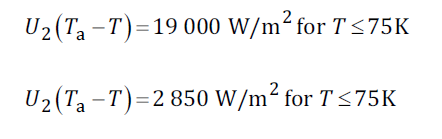 Equation [3] and [4] return different values for the same condition i.e.≤ 75KEquation [3] and [4] return different values for the same condition i.e.≤ 75KTo be checked by WG expertsDTEquation 10Equation 10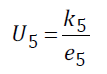 The formula uses e5 however in the references to that formula only e is defined.The formula uses e5 however in the references to that formula only e is defined.To be checked by WG expertsDT4.44.44.4.1The air or nitrogen condensation case for the loss of vacuum condition shall be considered for fluids with a saturation temperature below 75 K at 1 bar absolute pressure.This refers to absolute pressure, however in other definitions with saturation temperature and the same temperature (75 K ) the reference is to bar i.e.4.5.5WT5 is equal to the heat transfer rate, W5, if the saturation temperature of the fluid is greater than or equal to 75 K at 1 bar.Is the reference to absolute pressure correct in that instance and bar [gauge] to the others?4.4.1The air or nitrogen condensation case for the loss of vacuum condition shall be considered for fluids with a saturation temperature below 75 K at 1 bar absolute pressure.This refers to absolute pressure, however in other definitions with saturation temperature and the same temperature (75 K ) the reference is to bar i.e.4.5.5WT5 is equal to the heat transfer rate, W5, if the saturation temperature of the fluid is greater than or equal to 75 K at 1 bar.Is the reference to absolute pressure correct in that instance and bar [gauge] to the others?To be checked by WG expertsDTEquation [36]Equation [36]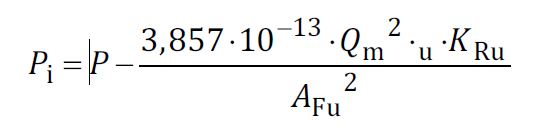 Where is the value u defined?Where is the value u defined?To be checked by WG expertsDTEquation [40]Equation [40]Texit,Pb is defined but not used in equation [40].Texit,Pb is defined but not used in equation [40].To be checked by WG expertsUK A direct reference in the regulations to this standard is not necessary.  It is referred to in the construction standard ISO 20421-1 via ISO 21013-1 and that is the correct role.  We do not want to fill the RID/ADR with subsidiary references A direct reference in the regulations to this standard is not necessary.  It is referred to in the construction standard ISO 20421-1 via ISO 21013-1 and that is the correct role.  We do not want to fill the RID/ADR with subsidiary referencesAgreedCHOKDecision of the STD’s WG:Decision of the STD’s WG:Decision of the STD’s WG:AcceptedRefusedPostponed Additional commentsIt should only be referred to in a construction standard for the tank.No direct relevance in the regulation.Proposed transition regulationProposed transition regulationApplicable for new type approvals or for renewalsApplicable for new type approvals or for renewalsLatest date for withdrawal of existing type approvalsDecision of the STD’s WG:Decision of the STD’s WG:Decision of the STD’s WG:AcceptedRefusedPostponed Additional commentsIt should only be referred to in a construction standard for the tank.No direct relevance in the regulation.Decision of the STD’s WG:Decision of the STD’s WG:Decision of the STD’s WG:AcceptedRefusedPostponed Additional commentsIt should only be referred to in a construction standard for the tank.No direct relevance in the regulation.Decision of the STD’s WG:Decision of the STD’s WG:Decision of the STD’s WG:AcceptedRefusedPostponed Additional commentsIt should only be referred to in a construction standard for the tank.No direct relevance in the regulation.FprEN 14595FprEN 14595Tanks for transport of dangerous goods - Service equipment for tanks - Breather deviceTanks for transport of dangerous goods - Service equipment for tanks - Breather deviceTanks for transport of dangerous goods - Service equipment for tanks - Breather deviceTanks for transport of dangerous goods - Service equipment for tanks - Breather deviceWhere to refer in RID/ADRReplace ver of 20056.8.2.6.1Where to refer in RID/ADRReplace ver of 20056.8.2.6.1Applicable sub-sections and paragraphs:Applicable sub-sections and paragraphs:WI 00296084WI 00296084Tanks for transport of dangerous goods - Service equipment for tanks - Breather deviceTanks for transport of dangerous goods - Service equipment for tanks - Breather deviceTanks for transport of dangerous goods - Service equipment for tanks - Breather deviceTanks for transport of dangerous goods - Service equipment for tanks - Breather deviceWhere to refer in RID/ADRReplace ver of 20056.8.2.6.1Where to refer in RID/ADRReplace ver of 20056.8.2.6.1Applicable sub-sections and paragraphs:Applicable sub-sections and paragraphs:Assessed by CEN ConsultantAssessed by CEN ConsultantAssessed by CEN ConsultantAssessed by CEN ConsultantAssessed by CEN ConsultantAssessed by CEN ConsultantAssessed by CEN ConsultantAssessed by CEN ConsultantAssessed by CEN ConsultantAssessed by CEN ConsultantComments from members of the Joint Meeting:Comments from members of the Joint Meeting:Comments from members of the Joint Meeting:Comments from members of the Joint Meeting:Comments from members of the Joint Meeting:Comments from members of the Joint Meeting:Comments from members of the Joint Meeting:Comments from members of the Joint Meeting:Comments from members of the Joint Meeting:Comments from members of the Joint Meeting:CountryClause No.Clause No.Comment (justification for change) Comment (justification for change) Proposed change Proposed change Comment from CEN ConsultantComment from CEN ConsultantComment from WG StandardsDTForewordForeword…not exceeding 110 kPa (absolute pressure) at 50° C…The word pressure is not added after the  pressure definition. Delete the word pressure. …not exceeding 110 kPa (absolute pressure) at 50° C…The word pressure is not added after the  pressure definition. Delete the word pressure. …not exceeding 110 kPa (absolute) at 50° C……not exceeding 110 kPa (absolute) at 50° C…Comments of the Consultant taken into account before FVDTScopeScope…not exceeding 110 kPa at 50 °C …To be in line with the foreword add the word absolute after kPa.…not exceeding 110 kPa at 50 °C …To be in line with the foreword add the word absolute after kPa.…not exceeding 110 kPa (absolute) at 50° C……not exceeding 110 kPa (absolute) at 50° C…Comments of the Consultant taken into account before FVDT5.85.8…shall not exceed 106 :.The unit is missing.…shall not exceed 106 :.The unit is missing.Add ‘Ω’ after 106Add ‘Ω’ after 106Comments of the Consultant taken into account before FVDT6.2.2.2.36.2.2.2.3For clarity the text:…is not less than 0,4 kPa below atmospheric pressure and not greater than 2,5 kPa below atmospheric pressure.Should be the same as in 5.3.2…shall be between -0,4 kPa (gauge) and -2,5 kPa (gauge)…For clarity the text:…is not less than 0,4 kPa below atmospheric pressure and not greater than 2,5 kPa below atmospheric pressure.Should be the same as in 5.3.2…shall be between -0,4 kPa (gauge) and -2,5 kPa (gauge)…Change 5.3.2.The relieving pressure of breather devices is not less than 0,4 kPa below atmospheric pressure and not greater than 2,5 kPa below atmospheric pressure in their normally installed attitude. Or as an alternative change the text in 6.2.2.2.3 to match 5.3.2.Change 5.3.2.The relieving pressure of breather devices is not less than 0,4 kPa below atmospheric pressure and not greater than 2,5 kPa below atmospheric pressure in their normally installed attitude. Or as an alternative change the text in 6.2.2.2.3 to match 5.3.2.Comments of the Consultant taken into account before FVDTAnnex AFigure A1Annex AFigure A1Figure is missingFigure is missingReplace missing figure.Replace missing figure.Comments of the Consultant taken into account before FVUKNo comment – the standard can be referenced with the standard transition.No comment – the standard can be referenced with the standard transition.Decision of the STD’s WG:Decision of the STD’s WG:Decision of the STD’s WG:AcceptedRefusedPostponed Additional commentsProposed transition regulationProposed transition regulationApplicable for new type approvals or for renewalsApplicable for new type approvals or for renewalsLatest date for withdrawal of existing type approvalsDecision of the STD’s WG:Decision of the STD’s WG:Decision of the STD’s WG:AcceptedRefusedPostponed Additional comments14595:200514595:2005Between I January 2007 and 31 December 2018Between I January 2007 and 31 December 2018Decision of the STD’s WG:Decision of the STD’s WG:Decision of the STD’s WG:AcceptedRefusedPostponed Additional comments14595:201614595:2016Until further noticeUntil further noticeDecision of the STD’s WG:Decision of the STD’s WG:Decision of the STD’s WG:AcceptedRefusedPostponed Additional commentsFprEN ISO 21029-2_2015FprEN ISO 21029-2_2015Cryogenic vessels - Transportable vacuum insulated vessels of not more than 1 000 litres volume - Part 2: Operational requirements (ISO 21029-2:2015)Cryogenic vessels - Transportable vacuum insulated vessels of not more than 1 000 litres volume - Part 2: Operational requirements (ISO 21029-2:2015)Cryogenic vessels - Transportable vacuum insulated vessels of not more than 1 000 litres volume - Part 2: Operational requirements (ISO 21029-2:2015)Cryogenic vessels - Transportable vacuum insulated vessels of not more than 1 000 litres volume - Part 2: Operational requirements (ISO 21029-2:2015)Where to refer in RID/ADRReplace EN 1251-3:20006.2.4.2Where to refer in RID/ADRReplace EN 1251-3:20006.2.4.2Applicable sub-sections and paragraphs:Applicable sub-sections and paragraphs:WI 00268061WI 00268061Cryogenic vessels - Transportable vacuum insulated vessels of not more than 1 000 litres volume - Part 2: Operational requirements (ISO 21029-2:2015)Cryogenic vessels - Transportable vacuum insulated vessels of not more than 1 000 litres volume - Part 2: Operational requirements (ISO 21029-2:2015)Cryogenic vessels - Transportable vacuum insulated vessels of not more than 1 000 litres volume - Part 2: Operational requirements (ISO 21029-2:2015)Cryogenic vessels - Transportable vacuum insulated vessels of not more than 1 000 litres volume - Part 2: Operational requirements (ISO 21029-2:2015)Where to refer in RID/ADRReplace EN 1251-3:20006.2.4.2Where to refer in RID/ADRReplace EN 1251-3:20006.2.4.2Applicable sub-sections and paragraphs:Applicable sub-sections and paragraphs:Assessment by CEN Consultant pendingAssessment by CEN Consultant pendingAssessment by CEN Consultant pendingAssessment by CEN Consultant pendingAssessment by CEN Consultant pendingAssessment by CEN Consultant pendingAssessment by CEN Consultant pendingAssessment by CEN Consultant pendingAssessment by CEN Consultant pendingAssessment by CEN Consultant pendingComments from members of the Joint Meeting:Comments from members of the Joint Meeting:Comments from members of the Joint Meeting:Comments from members of the Joint Meeting:Comments from members of the Joint Meeting:Comments from members of the Joint Meeting:Comments from members of the Joint Meeting:Comments from members of the Joint Meeting:Comments from members of the Joint Meeting:Comments from members of the Joint Meeting:CountryClause No.Clause No.Comment (justification for change) Comment (justification for change) Proposed change Proposed change Comment from CEN ConsultantComment from CEN ConsultantComment from WG StandardsUKIt was agreed at the March 2015 meeting that this standard shall not be referenced since it contained defficiencies and contradictions of the RID/ADR and added little value to the relevant PI&T regulations.  This version has not changed sufficiently to revise that decision.  Also, the many requirements in non-transport areas risk non-compliance with national legal requirements.  The reference in RID/ADR to EN 1251-3 should be deleted since EN ISO 21029-2 will replace it and it also adds negligible value to RID/ADR.It was agreed at the March 2015 meeting that this standard shall not be referenced since it contained defficiencies and contradictions of the RID/ADR and added little value to the relevant PI&T regulations.  This version has not changed sufficiently to revise that decision.  Also, the many requirements in non-transport areas risk non-compliance with national legal requirements.  The reference in RID/ADR to EN 1251-3 should be deleted since EN ISO 21029-2 will replace it and it also adds negligible value to RID/ADR.AgreedDTLabellingLabellingdanger labels in accordance with transport regulations.The regulations specify labels remove the word danger.danger labels in accordance with transport regulations.The regulations specify labels remove the word danger.EditorialLabellingLabellingrisk and safety phrases associated with the gas content;These terms refer to old regulations.risk and safety phrases associated with the gas content;These terms refer to old regulations.EditorialDecision of the STD’s WG:Decision of the STD’s WG:Decision of the STD’s WG:AcceptedRefusedPostponed Additional commentsContradiction to RIDADR and no added value to periodic testing standards.Avoid binding people with recommendations which are in contradiction with their national regulationKeep  the EN 1251-3:2000 for the moment.A standard describing in more details how to implement the periodic inspection would be welcome.Proposed transition regulationProposed transition regulationApplicable for new type approvals or for renewalsApplicable for new type approvals or for renewalsLatest date for withdrawal of existing type approvalsDecision of the STD’s WG:Decision of the STD’s WG:Decision of the STD’s WG:AcceptedRefusedPostponed Additional commentsContradiction to RIDADR and no added value to periodic testing standards.Avoid binding people with recommendations which are in contradiction with their national regulationKeep  the EN 1251-3:2000 for the moment.A standard describing in more details how to implement the periodic inspection would be welcome.EN 1251-3:2000EN 1251-3:2000Decision of the STD’s WG:Decision of the STD’s WG:Decision of the STD’s WG:AcceptedRefusedPostponed Additional commentsContradiction to RIDADR and no added value to periodic testing standards.Avoid binding people with recommendations which are in contradiction with their national regulationKeep  the EN 1251-3:2000 for the moment.A standard describing in more details how to implement the periodic inspection would be welcome.EN ISO 21029-2:2015EN ISO 21029-2:2015Decision of the STD’s WG:Decision of the STD’s WG:Decision of the STD’s WG:AcceptedRefusedPostponed Additional commentsContradiction to RIDADR and no added value to periodic testing standards.Avoid binding people with recommendations which are in contradiction with their national regulationKeep  the EN 1251-3:2000 for the moment.A standard describing in more details how to implement the periodic inspection would be welcome.FprEN 16148FprEN 16148Gas cylinders - Refillable seamless steel gas cylinders and tubes - Acoustic emission examination (AT) and follow-up ultrasonic examination (UT) for periodic inspection and testing (ISO/FDIS 16148:2015)Gas cylinders - Refillable seamless steel gas cylinders and tubes - Acoustic emission examination (AT) and follow-up ultrasonic examination (UT) for periodic inspection and testing (ISO/FDIS 16148:2015)Gas cylinders - Refillable seamless steel gas cylinders and tubes - Acoustic emission examination (AT) and follow-up ultrasonic examination (UT) for periodic inspection and testing (ISO/FDIS 16148:2015)Gas cylinders - Refillable seamless steel gas cylinders and tubes - Acoustic emission examination (AT) and follow-up ultrasonic examination (UT) for periodic inspection and testing (ISO/FDIS 16148:2015)Where to refer in RID/ADRReplace ver of 20066.2.1.6.1Where to refer in RID/ADRReplace ver of 20066.2.1.6.1Applicable sub-sections and paragraphs:6.2.1.6.1Applicable sub-sections and paragraphs:6.2.1.6.1WI 00023171WI 00023171Gas cylinders - Refillable seamless steel gas cylinders and tubes - Acoustic emission examination (AT) and follow-up ultrasonic examination (UT) for periodic inspection and testing (ISO/FDIS 16148:2015)Gas cylinders - Refillable seamless steel gas cylinders and tubes - Acoustic emission examination (AT) and follow-up ultrasonic examination (UT) for periodic inspection and testing (ISO/FDIS 16148:2015)Gas cylinders - Refillable seamless steel gas cylinders and tubes - Acoustic emission examination (AT) and follow-up ultrasonic examination (UT) for periodic inspection and testing (ISO/FDIS 16148:2015)Gas cylinders - Refillable seamless steel gas cylinders and tubes - Acoustic emission examination (AT) and follow-up ultrasonic examination (UT) for periodic inspection and testing (ISO/FDIS 16148:2015)Where to refer in RID/ADRReplace ver of 20066.2.1.6.1Where to refer in RID/ADRReplace ver of 20066.2.1.6.1Applicable sub-sections and paragraphs:6.2.1.6.1Applicable sub-sections and paragraphs:6.2.1.6.1Assessment from CEN Consultant pending Assessment from CEN Consultant pending Assessment from CEN Consultant pending Assessment from CEN Consultant pending Assessment from CEN Consultant pending Assessment from CEN Consultant pending Assessment from CEN Consultant pending Assessment from CEN Consultant pending Assessment from CEN Consultant pending Assessment from CEN Consultant pending Comments from members of the Joint Meeting:Comments from members of the Joint Meeting:Comments from members of the Joint Meeting:Comments from members of the Joint Meeting:Comments from members of the Joint Meeting:Comments from members of the Joint Meeting:Comments from members of the Joint Meeting:Comments from members of the Joint Meeting:Comments from members of the Joint Meeting:Comments from members of the Joint Meeting:CountryClause No.Clause No.Comment (justification for change) Comment (justification for change) Proposed change Proposed change Comment from CEN ConsultantComment from CEN ConsultantComment from WG StandardsUKFDIS ballot already closed so no technical change is possible.  The current edition of this standard is referenced in section 6.2.1 of RID/ADR which is the responsibility of the UNSCE-TDG so I suggest it is removed from the Joint Meeting SWG agenda.FDIS ballot already closed so no technical change is possible.  The current edition of this standard is referenced in section 6.2.1 of RID/ADR which is the responsibility of the UNSCE-TDG so I suggest it is removed from the Joint Meeting SWG agenda.Proposal to UN SCE-TDG by ISO when published.DTNo CommentNo CommentCHWe recommend that, if this standard is already published, it should be put into RID/ADR 2017We recommend that, if this standard is already published, it should be put into RID/ADR 2017AgreedDecision of the STD’s WG:Decision of the STD’s WG:Decision of the STD’s WG:AcceptedRefusedPostponed Additional commentsNo transition needed as it is in the UN SC A note in 6.2.3.5.1will be suggested to the Joint Meeting permitting the use of this EN ISO standardProposed transition regulationProposed transition regulationApplicable for new type approvals or for renewalsApplicable for new type approvals or for renewalsLatest date for withdrawal of existing type approvalsDecision of the STD’s WG:Decision of the STD’s WG:Decision of the STD’s WG:AcceptedRefusedPostponed Additional commentsNo transition needed as it is in the UN SC A note in 6.2.3.5.1will be suggested to the Joint Meeting permitting the use of this EN ISO standardDecision of the STD’s WG:Decision of the STD’s WG:Decision of the STD’s WG:AcceptedRefusedPostponed Additional commentsNo transition needed as it is in the UN SC A note in 6.2.3.5.1will be suggested to the Joint Meeting permitting the use of this EN ISO standardDecision of the STD’s WG:Decision of the STD’s WG:Decision of the STD’s WG:AcceptedRefusedPostponed Additional commentsNo transition needed as it is in the UN SC A note in 6.2.3.5.1will be suggested to the Joint Meeting permitting the use of this EN ISO standardFprEN 1440FprEN 1440LPG equipment and accessories - Transportable refillable traditional welded and brazed steel Liquefied Petroleum Gas (LPG) cylinders - Periodic inspectionLPG equipment and accessories - Transportable refillable traditional welded and brazed steel Liquefied Petroleum Gas (LPG) cylinders - Periodic inspectionLPG equipment and accessories - Transportable refillable traditional welded and brazed steel Liquefied Petroleum Gas (LPG) cylinders - Periodic inspectionLPG equipment and accessories - Transportable refillable traditional welded and brazed steel Liquefied Petroleum Gas (LPG) cylinders - Periodic inspectionWhere to refer in RID/ADRReplace ver of 20086.2.4.2Where to refer in RID/ADRReplace ver of 20086.2.4.2Applicable sub-sections and paragraphs:Applicable sub-sections and paragraphs:WI 00286154WI 00286154LPG equipment and accessories - Transportable refillable traditional welded and brazed steel Liquefied Petroleum Gas (LPG) cylinders - Periodic inspectionLPG equipment and accessories - Transportable refillable traditional welded and brazed steel Liquefied Petroleum Gas (LPG) cylinders - Periodic inspectionLPG equipment and accessories - Transportable refillable traditional welded and brazed steel Liquefied Petroleum Gas (LPG) cylinders - Periodic inspectionLPG equipment and accessories - Transportable refillable traditional welded and brazed steel Liquefied Petroleum Gas (LPG) cylinders - Periodic inspectionWhere to refer in RID/ADRReplace ver of 20086.2.4.2Where to refer in RID/ADRReplace ver of 20086.2.4.2Applicable sub-sections and paragraphs:Applicable sub-sections and paragraphs:Assessment by CEN Consultant pendingAssessment by CEN Consultant pendingAssessment by CEN Consultant pendingAssessment by CEN Consultant pendingAssessment by CEN Consultant pendingAssessment by CEN Consultant pendingAssessment by CEN Consultant pendingAssessment by CEN Consultant pendingAssessment by CEN Consultant pendingAssessment by CEN Consultant pendingComments from members of the Joint Meeting:Comments from members of the Joint Meeting:Comments from members of the Joint Meeting:Comments from members of the Joint Meeting:Comments from members of the Joint Meeting:Comments from members of the Joint Meeting:Comments from members of the Joint Meeting:Comments from members of the Joint Meeting:Comments from members of the Joint Meeting:Comments from members of the Joint Meeting:CountryClause No.Clause No.Comment (justification for change) Comment (justification for change) Proposed change Proposed change Comment from CEN ConsultantComment from CEN ConsultantComment from WG StandardsUKIt would be better if the standard was less explicit about the frequency of periodic inspection and the personnel involved and simply stated that these depended on the national regulations.  However, the standard complies with current regulations and can be referenced except Annex C.It would be better if the standard was less explicit about the frequency of periodic inspection and the personnel involved and simply stated that these depended on the national regulations.  However, the standard complies with current regulations and can be referenced except Annex C.To be noted by CEN/TC 286DT5.3.2.4 Test Procedure (i)5.3.2.4 Test Procedure (i)Records of rejected cylinders shall be maintained.It may be beneficially to state the period of time these records need to be kept.Records of rejected cylinders shall be maintained.It may be beneficially to state the period of time these records need to be kept.CEN Consultant comments to be considered at the next revisionDT5.3.3.2.2 Leak test(e)5.3.3.2.2 Leak test(e)Records of rejected cylinders shall be maintained.It may be beneficially to state the period of time these records need to be kept.Records of rejected cylinders shall be maintained.It may be beneficially to state the period of time these records need to be kept.CEN Consultant comments to be considered at the next revisionDT5.5.2 Internal threads5.5.2 Internal threadsThere is no requirement to check for leaks after valving. There is no requirement to check for leaks after valving. CEN Consultant comments to be considered at the next revisionDT7.3 Requirements for repair7.3 Requirements for repair…carried out by a competent r person…remove the r…carried out by a competent r person…remove the rCEN Consultant comments to be considered at the next revisionDTB.3 Note 1B.3 Note 1…allowed under conditions of ADR 2009 P200 v, which takes…Remove the reference to the ADR version.…allowed under conditions of ADR 2009 P200 v, which takes…Remove the reference to the ADR version.CEN Consultant comments to be considered at the next revisionDTAnnex CAnnex CIf this standard is to be taken into RID/ADR then the requirements of this Annex should be excepted.If this standard is to be taken into RID/ADR then the requirements of this Annex should be excepted.CEN Consultant comments to be considered at the next revisionDTD.5 markingD.5 marking…packing provision P200 (12) which includes…Replace provision with instruction…packing provision P200 (12) which includes…Replace provision with instructionCEN Consultant comments to be considered at the next revisionCH44Note 4: It has to be respected that EN ISO16148 is for seamless cylinders only Scope ISO 16148: This International Standard gives procedures for the use of acoustic emission examination (AT) and ultrasonic examination (UT) follow-up during the periodic inspection and testing of seamless steel cylinders and tubes of water having a capacity of up to 3 000 l used for compressed and liquefied gases.Note 4: It has to be respected that EN ISO16148 is for seamless cylinders only Scope ISO 16148: This International Standard gives procedures for the use of acoustic emission examination (AT) and ultrasonic examination (UT) follow-up during the periodic inspection and testing of seamless steel cylinders and tubes of water having a capacity of up to 3 000 l used for compressed and liquefied gases.delete the reference to EN ISO16148delete the reference to EN ISO16148Agree to remove at the occasion of a next AmdtCH5.3.2.4 d)5.3.2.4 d)Definition of Ph: Ph is the pressure applied by the inspection or testing body, not by the manufacturerDefinition of Ph: Ph is the pressure applied by the inspection or testing body, not by the manufacturerreplace "manufacturer" by "inspection or testing bodyreplace "manufacturer" by "inspection or testing bodyAgree to correct at the occasion of a next AmdtDecision of the STD’s WG:Decision of the STD’s WG:Decision of the STD’s WG:AcceptedRefusedPostponed Additional commentsProposed transition regulationProposed transition regulationApplicable Applicable Latest date for withdrawal of existing type approvalsDecision of the STD’s WG:Decision of the STD’s WG:Decision of the STD’s WG:AcceptedRefusedPostponed Additional commentsEN 1440:2008EN 1440:2008Until 31 December 2018Until 31 December 2018Decision of the STD’s WG:Decision of the STD’s WG:Decision of the STD’s WG:AcceptedRefusedPostponed Additional commentsDecision of the STD’s WG:Decision of the STD’s WG:Decision of the STD’s WG:AcceptedRefusedPostponed Additional commentsEN 1440:2016EN 1440:2016Mandatorily from 1 January 2019Mandatorily from 1 January 2019FprEN 16728FprEN 16728LPG equipment and accessories - Transportable refillable LPG cylinders other than traditional welded and brazed steel cylinders - Periodic inspectionLPG equipment and accessories - Transportable refillable LPG cylinders other than traditional welded and brazed steel cylinders - Periodic inspectionLPG equipment and accessories - Transportable refillable LPG cylinders other than traditional welded and brazed steel cylinders - Periodic inspectionLPG equipment and accessories - Transportable refillable LPG cylinders other than traditional welded and brazed steel cylinders - Periodic inspectionWhere to refer in RID/ADRNot yet referredWhere to refer in RID/ADRNot yet referredApplicable sub-sections and paragraphs:Applicable sub-sections and paragraphs:WI 00286156WI 00286156LPG equipment and accessories - Transportable refillable LPG cylinders other than traditional welded and brazed steel cylinders - Periodic inspectionLPG equipment and accessories - Transportable refillable LPG cylinders other than traditional welded and brazed steel cylinders - Periodic inspectionLPG equipment and accessories - Transportable refillable LPG cylinders other than traditional welded and brazed steel cylinders - Periodic inspectionLPG equipment and accessories - Transportable refillable LPG cylinders other than traditional welded and brazed steel cylinders - Periodic inspectionWhere to refer in RID/ADRNot yet referredWhere to refer in RID/ADRNot yet referredApplicable sub-sections and paragraphs:Applicable sub-sections and paragraphs:Assessment by CEN Consultant pending Assessment by CEN Consultant pending Assessment by CEN Consultant pending Assessment by CEN Consultant pending Assessment by CEN Consultant pending Assessment by CEN Consultant pending Assessment by CEN Consultant pending Assessment by CEN Consultant pending Assessment by CEN Consultant pending Assessment by CEN Consultant pending Comments from members of the Joint Meeting:Comments from members of the Joint Meeting:Comments from members of the Joint Meeting:Comments from members of the Joint Meeting:Comments from members of the Joint Meeting:Comments from members of the Joint Meeting:Comments from members of the Joint Meeting:Comments from members of the Joint Meeting:Comments from members of the Joint Meeting:Comments from members of the Joint Meeting:CountryClause No.Clause No.Comment (justification for change) Comment (justification for change) Proposed change Proposed change Comment from CEN ConsultantComment from CEN ConsultantComment from WG StandardsUKClause 7 does not take account of the restictions on repairs in RID/ADR 4.1.6.11. Also the expression "notified body" is used which is not defined and is not recognised in non-EU members states of RID/ADR.  Appendix F shall be excluded from reference until the over-moulded cylinders are accepted by RID/ADR.Clause 7 does not take account of the restictions on repairs in RID/ADR 4.1.6.11. Also the expression "notified body" is used which is not defined and is not recognised in non-EU members states of RID/ADR.  Appendix F shall be excluded from reference until the over-moulded cylinders are accepted by RID/ADR.RIDADR sub-section 4.1.6.11 contains restrictions on weld repairs which need to be taken into account during the next revisionDT3.5 over-moulded cylinder3.5 over-moulded cylinderNote 1 to entry: See also ADR definition.The Note 1 to the definition of an over-moulded cylinder states ‘See also ADR definition’ this implies that there is a definition in ADR for an over-moulded cylinder; currently in the 2015 version of ADR/RID there is no such definition.Note 1 to entry: See also ADR definition.The Note 1 to the definition of an over-moulded cylinder states ‘See also ADR definition’ this implies that there is a definition in ADR for an over-moulded cylinder; currently in the 2015 version of ADR/RID there is no such definition.CEN Consultant comments to be considered at the next revisionDT3.8 Protective casing3.8 Protective casingThe definition is for protective casing however there is no similar definition for a composite cylinder. It may be helpful to add a definition for a composite cylinder.The definition is for protective casing however there is no similar definition for a composite cylinder. It may be helpful to add a definition for a composite cylinder.CEN Consultant comments to be considered at the next revisionDTTable 1Welded aluminium cylinders. Table 1Welded aluminium cylinders. — Internal condition check as described in 5.4.2; The heading for 5.4.2 5.4.2 Check of the internal condition of composite cylinders.There is no reference to welded aluminium cylinders.— Internal condition check as described in 5.4.2; The heading for 5.4.2 5.4.2 Check of the internal condition of composite cylinders.There is no reference to welded aluminium cylinders.CEN Consultant comments to be considered at the next revisionDTTable 1Over-moulded cylinders Table 1Over-moulded cylinders — Internal condition check as described in 5.4; 5.4.1 Welded aluminium and steel cylinders of alternative design and construction5.4.2 Check of the internal condition of composite cylindersThere are no particular requirements in 5.4 referring to Over-moulded cylinders, so it is unclear exactly what is required.— Internal condition check as described in 5.4; 5.4.1 Welded aluminium and steel cylinders of alternative design and construction5.4.2 Check of the internal condition of composite cylindersThere are no particular requirements in 5.4 referring to Over-moulded cylinders, so it is unclear exactly what is required.CEN Consultant comments to be considered at the next revisionDT5.2.2 Inspection procedure5.2.2 Inspection procedureIn this section there is no indication for the inspection requirement for over-moulded cylinders.In this section there is no indication for the inspection requirement for over-moulded cylinders.CEN Consultant comments to be considered at the next revisionDT5.3.1 General5.3.1 GeneralThere is no guidance on the additional hazards of pneumatic pressure testing.There is no guidance on the additional hazards of pneumatic pressure testing.CEN Consultant comments to be considered at the next revisionDT5.3.2.4 Procedure5.3.2.4 Procedurei) Records of rejected cylinders shall be maintained.It may be beneficially to state the period of time these records need to be kept.i) Records of rejected cylinders shall be maintained.It may be beneficially to state the period of time these records need to be kept.CEN Consultant comments to be considered at the next revisionDT5.3.3.2.2 Leak test5.3.3.2.2 Leak teste) Records of rejected cylinders shall be maintained.It may be beneficially to state the period of time these records need to be kept.e) Records of rejected cylinders shall be maintained.It may be beneficially to state the period of time these records need to be kept.CEN Consultant comments to be considered at the next revisionDT7 Repair of cylinders7 Repair of cylindersMajors and minor repairs of cylinders…There is no indication as to what constitutes a major or minor repair.Majors and minor repairs of cylinders…There is no indication as to what constitutes a major or minor repair.CEN Consultant comments to be considered at the next revisionDTTable A 6Table A 6Damage of handle Excessively deformed of the handle. Damage of handle Excessively deformed of the handle. CEN Consultant comments to be considered at the next revisionDTC.2.2 Cylinders with a metallic linerC.2.2 Cylinders with a metallic linerThe rejection criteria given in Table C.2 are examples of the criteria applicable to cylinders with a liner of metallic material (welded or seamless), reinforced by fibres of glass, carbon or aramid (or a mixture thereof). The accompanying photographs and criteria appear to consider a cylinder with a protective casing rather than a composite cylinder.The rejection criteria given in Table C.2 are examples of the criteria applicable to cylinders with a liner of metallic material (welded or seamless), reinforced by fibres of glass, carbon or aramid (or a mixture thereof). The accompanying photographs and criteria appear to consider a cylinder with a protective casing rather than a composite cylinder.CEN Consultant comments to be considered at the next revisionDTAnnex CAnnex CThe title of the section refers to composite LPG cylinders.However the rejection criteria in Table C2 appears to consider a cylinder with a protective casing.The title of the section refers to composite LPG cylinders.However the rejection criteria in Table C2 appears to consider a cylinder with a protective casing.CEN Consultant comments to be considered at the next revisionDTTable C 1Table C 1Delamination See Figure C.3 and Figure C.4 for examples. Figure C 3 refers to Impact damage in combination with delamination and surface defects.Add impact damage to the defect legend.Delamination See Figure C.3 and Figure C.4 for examples. Figure C 3 refers to Impact damage in combination with delamination and surface defects.Add impact damage to the defect legend.CEN Consultant comments to be considered at the next revisionCHWe still belief that there should only be one standard for periodic inspections of all types of LPG cylinders. Live of inspection bodies would be much easier.We still belief that there should only be one standard for periodic inspections of all types of LPG cylinders. Live of inspection bodies would be much easier.amendamendGeneral comment not in line with TC 286 decisionCH3.53.5The definition of OMC in the design standard EN 14140 limits the water capacity to 13 liters.The definition of OMC in the design standard EN 14140 limits the water capacity to 13 liters.delete note 1delete note 1AgreeCH3.53.5There is no definition for OMC in ADRThere is no definition for OMC in ADRNot at this stage but does not impede the application at national level (FR, P)CH4 Note 24 Note 2It has to be respected that ISO EN 16148 is for seamless steel cylinders onlyIt has to be respected that ISO EN 16148 is for seamless steel cylinders onlyamend noteamend noteTo be considered by the TC 286 working group in an urgent amendmentCH5.3.3.25.3.3.2It was agreed by the JM WG for standards that d) to i) of 5.3.2.4 should also be applicable for 5.3.3.2 (INF.49 March 2015)It was agreed by the JM WG for standards that d) to i) of 5.3.2.4 should also be applicable for 5.3.3.2 (INF.49 March 2015)To be considered by the TC 286 working group in an urgent amendmentCH4.5 Table 14.5 Table 1Welded aluminum cylinders: reverence to internal inspection is in 5.4.1 not 5.4.2Welded aluminum cylinders: reverence to internal inspection is in 5.4.1 not 5.4.2Internal condition check as described in 5 4.1Internal condition check as described in 5 4.1To be considered by the TC 286 working group in an urgent amendmentCH5.5.2 / 6.2 Note5.5.2 / 6.2 NoteThis can be performed at.....This can be performed at.....Amend as "This leak-tightness test can be performed at....Amend as "This leak-tightness test can be performed at....To be considered by the TC 286 working group in an urgent amendmentCHA/CA/CIt was agreed by the JM WG for standards that, if at the time of inspection, no values for rejection criteria in table A.1, A.2, C.1 and C.2 are available, remedy must be proposed e.g. the use the values of the tables in EN 1440 (INF.49 March 2015: Missing rejection n criteria, to be covered in a FV version.)It was agreed by the JM WG for standards that, if at the time of inspection, no values for rejection criteria in table A.1, A.2, C.1 and C.2 are available, remedy must be proposed e.g. the use the values of the tables in EN 1440 (INF.49 March 2015: Missing rejection n criteria, to be covered in a FV version.)Amend A and C as appropriate Amend A and C as appropriate To be considered by the TC 286 working group in an urgent amendmentCHD3 Note 1D3 Note 1As the extension to 15 years in the RID/ADR 2009 is only in connection with an agreement with the national competent authority tis should also be mentioned. There is no obligation for a competent authority to grant a system in accordance with RID/ADR 2009, or they may have their own system which is different to the one proposed in this standard. Additional remark: always use the RID/ADR not only ADRAs the extension to 15 years in the RID/ADR 2009 is only in connection with an agreement with the national competent authority tis should also be mentioned. There is no obligation for a competent authority to grant a system in accordance with RID/ADR 2009, or they may have their own system which is different to the one proposed in this standard. Additional remark: always use the RID/ADR not only ADR15-year periodic inspection interval is only allowed with the agreement of the competent authority of the country where the periodic inspection and the carriage take place and under the conditions of RID/ADR 2009 P200 v which takes precedence over any clause of this annex15-year periodic inspection interval is only allowed with the agreement of the competent authority of the country where the periodic inspection and the carriage take place and under the conditions of RID/ADR 2009 P200 v which takes precedence over any clause of this annexTo be considered by the TC 286 working group in an urgent amendmentCHF2.1F2.1The sampling at random is only for F.2.2 and F.2.3. Therefore the sentence "The inspections described in 5.4, 5.5 and 5.6 shall be fulfilled for each OMC" should be placed after the note (as all cylinders of a certain production batch have to undergo these inspections).The sampling at random is only for F.2.2 and F.2.3. Therefore the sentence "The inspections described in 5.4, 5.5 and 5.6 shall be fulfilled for each OMC" should be placed after the note (as all cylinders of a certain production batch have to undergo these inspections).Transfer the secend sentence after the note. After the transferred sentence the following addition should be made: When the cylinders return to a filling plant, at the cylinders from the relevant annual production the periodic tests in accordance with 5.4, 5.5 and 5.6 have to be carried outTransfer the secend sentence after the note. After the transferred sentence the following addition should be made: When the cylinders return to a filling plant, at the cylinders from the relevant annual production the periodic tests in accordance with 5.4, 5.5 and 5.6 have to be carried outTo be considered by the TC 286 working group in an urgent amendmentDecision of the STD’s WG:Decision of the STD’s WG:Decision of the STD’s WG:AcceptedRefusedPostponed Additional commentsProposed transition regulationProposed transition regulationApplicable Applicable Latest date for withdrawal of existing type approvalsDecision of the STD’s WG:Decision of the STD’s WG:Decision of the STD’s WG:AcceptedRefusedPostponed Additional commentsMandatorily from 1 January 2019Mandatorily from 1 January 2019Decision of the STD’s WG:Decision of the STD’s WG:Decision of the STD’s WG:AcceptedRefusedPostponed Additional commentsDecision of the STD’s WG:Decision of the STD’s WG:Decision of the STD’s WG:AcceptedRefusedPostponed Additional comments